„Quirnbach inTakt“ *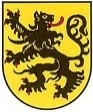 Markttag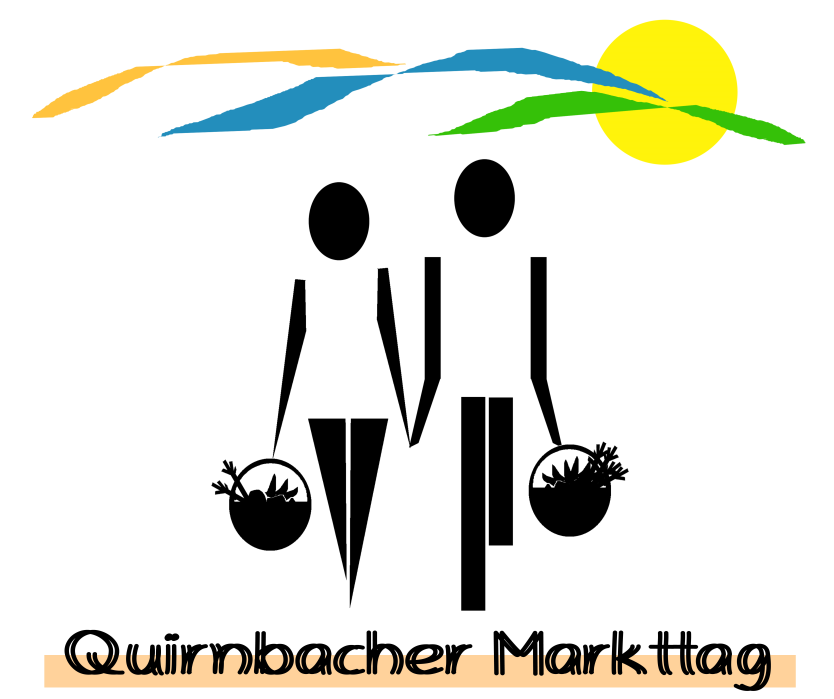 jeden Donnerstagab 14 UhrBürgerhaus QuirnbachObst und GemüseWurst- und FleischwarenBackwarenEier und TeigwarenKonfitüren, Gelees, HonigÖle der Liebsthaler ÖhlmühleBlumenHandgefertigtes etc.* Projektförderer: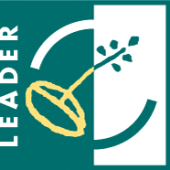 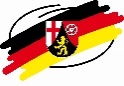 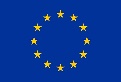 